SEMINÁŘ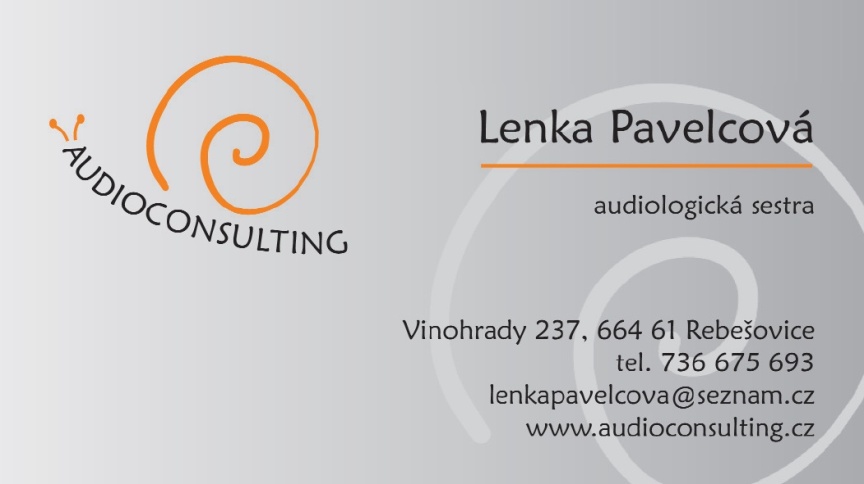 PRO AUDIOLOGICKÉ SESTRYTÉMA: 		Využití binaurálního prahu při maskování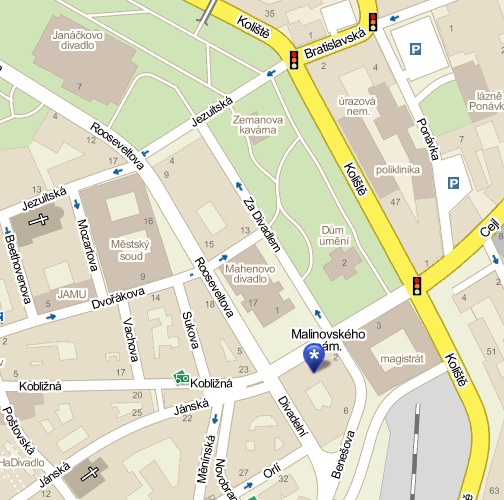 TERMÍNY:	12. 04. 2013 	14:00 – 18:00					nebo 			19. 04. 2013	14:00 – 18:00MÍSTO:	Dům odborových služeb Naproti Mahenovu divadlu,Malinovského náměstí 603,Brno, 602 00,			3. podlaží, dveře č. 312REG. POPLATEK: 		Sestra – platba do 31. 03. 2013 		400,- Kč					Sestra – platba od 01. 04. 2013 		550,- Kč
ČÍSLO ÚČTU:			2208675671/6210
VARIABILNÍ SYMBOL:	Datum narození
DO POZNÁMKY: 		Příjmení, jméno, tel. kontakt, EMAIL a termín akce!POZOR:		Počet účastníků omezen!!! Jediná možnost přihlášení jePLATBOU na uvedený účet. Zařazení dle včasnostipřihlášení/zaplacení. Přihlášení pouze EMAILEM není platné.PROGRAM: 	Základní principy prahové audiometrie			Využití binaurálního prahu při maskování			Příklady audiogramů s obtížným maskováním			Impedanční audiometrie – tympanometrie			Diskuse			Individuální přístup, otevřená diskuse v úzkém kruhu kolegyň!POŘADATEL:	Lenka Pavelcová					AUDIOCONSULTINGAdresa:		Vinohrady 237		Tel: 		+420 736 675 693			Rebešovice			Email: 	lenkapavelcova@seznam.cz			664 61			Web:		www.audiconsulting.cz	Na semináři bude možné zakoupit výukové CD.